VAAL UNIVERSITY OF TECHNOLOGYAPPLICATION FORM FOR FUNCTIONAL RIGHTSOFFICIAL RECOGNITION OF ALL STUDENTS STRUCTURES WITHIN VAAL UNIVERSITY OF TECHNOLOGYOpening date:							Closing Date:NAME OF ORGANISATION: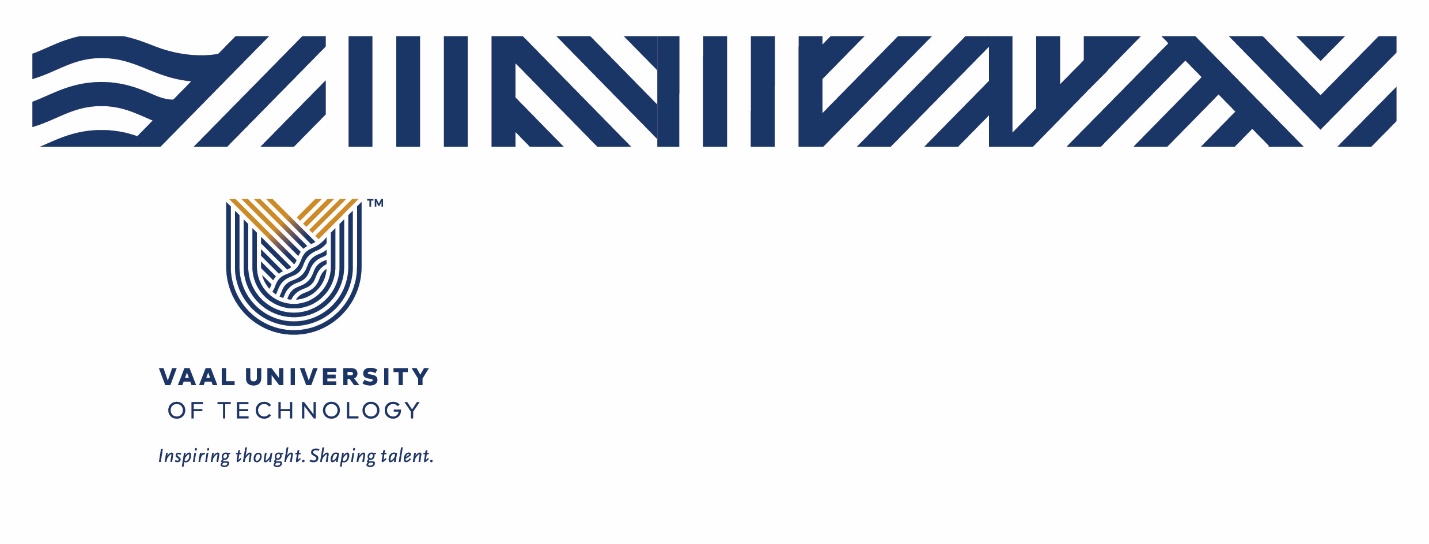 VAAL UNIVERSITY OF TECHNOLOGYPARTICULARS OF THE EXECUTIVE COMMITTEE MEMBERSVAAL UNIVERSITY OF TECHNOLOGY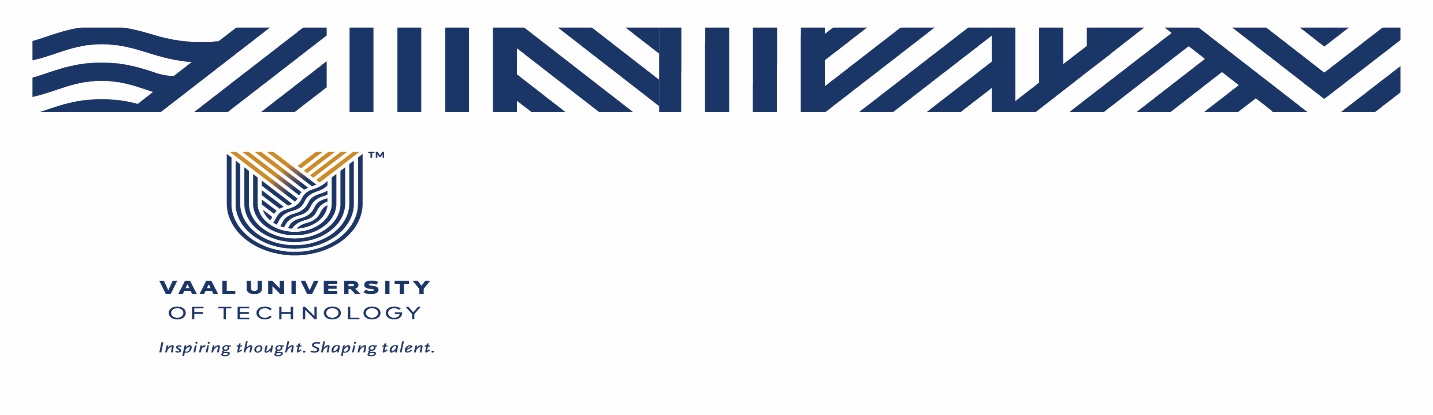 Application form must be accompanied by the following:A minimum of one hundred and fifty (150) signatures from a registered student in support of the formation of a political structure and six signatures from students willing to serve on a founding committee of the proposed structure shall be required.A minimum of one hundred (100) signatures from registered students in support of the formation of any other organization and (six) signatures from students willing to serve on a founding committee of the proposed organization shall be required.The application should include the intended aims and objective of the organizationThe application should provide reasons why no other existing recognized student organization within the University can fulfil its aims and objectives.The application should provide the program of actionThe applicant should submit a copy of its draft ConstitutionSRC Executive signatures:TYPE OF STRUCTURETICK (X)POLITICALRELIGIOUSCULTURALSOCIALACADEMICINITIAL& SURNAMEPORTFOLIOEMAIL ADDRESSSTUDENT NOCONTACT NOApproved/DisapprovedInitial &SurnameSignature: President:				Secretary General:					Legal, Policy and Constitutional Officer